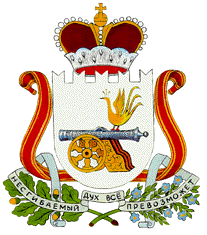 АДМИНИСТРАЦИЯАЛЕКСАНДРОВСКОГО СЕЛЬСКОГО ПОСЕЛЕНИЯМОНАСТЫРЩИНСКОГО РАЙОНА СМОЛЕНСКОЙ ОБЛАСТИП О С Т А Н О В Л Е Н И Еот  29 октября  2013     № 45Об утверждении муниципальной программы «Развитие и содержание автомобильных дорог местного значения и улично-дорожной сети Александровского сельского поселения Монастырщинского района Смоленской области на 2014-2016 годы»В соответствии с постановлением Администрации Александровского сельского поселения Монастырщинского района Смоленской области от 25.10.2013 № 43 «Об утверждении Порядка принятия решения о разработке муниципальных программ, их формирования и реализации»Администрация Александровского сельского поселения Монастырщинского района Смоленской области  п о с т а н о в л я е т:Утвердить муниципальную программу «Развитие и содержание автомобильных дорог местного значения и улично-дорожной сети Александровского сельского поселения Монастырщинского района Смоленской области на 2014-2016 годы».Глава муниципального образованияАлександровского сельского поселенияМонастырщинского районаСмоленской области                                                                                 Т.Г.КовалёваМУНИЦИПАЛЬНАЯ ПРОГРАММА«Развитие и содержание автомобильных дорог местного значения и улично - дорожной сети Александровского сельского поселения Монастырщинского района Смоленской области» на 2014-2016 годыПАСПОРТмуниципальной программы  «Развитие и содержание автомобильных дорог местного значения и улично - дорожной сети Александровского сельского поселения Монастырщинского района Смоленской области» на 2014-2016 годыОбщая характеристика социально-экономической сферы реализации муниципальной программы.Александровское сельское поселение Монастырщинского района Смоленской области (далее – сельское поселение) включает в себя 23 населенных пунктов. Большинство автодорог сельского поселения имеют или  имели асфальтобетонное покрытие, которое в данный период требует текущего, а то и капитального ремонта. Автодороги с грунтовочным покрытием требуют постоянного обслуживания по планировке. Из-за плохого качества  сельских дорог к жителям  деревень  не могут проехать машины скорой медицинской помощи, автолавки, МЧС, почтовой связи. Повышение уровня аварийности на автомобильных дорогах в последнее время объясняется рядом факторов:- темпы роста автомобильного транспорта не соответствуют темпам строительства и реконструкции дорог;- неудовлетворительная работа служб эксплуатации дорог;- недопустимое положение с обеспечением безопасности движения сложилась на улично-дорожной сети, где на протяжении ряда лет наблюдается деформация твердого покрытия проезжей части в виде ямочности, просадок и выбоин;- недостаток финансовых средств. Существенный уровень благоустройства автодорог не отвечает современным требованиям ГОСТов и иных нормативных актов, что является причиной негативного восприятия жителями сельского поселения состояния дорог.Программный подход к решению проблем благоустройства автомобильных дорог необходим, так как без выстроенной комплексной системы невозможно добиться каких-либо значимых результатов в обеспечении комфортных условий для деятельности и отдыха жителей поселения, их гарантий и законных прав на безопасные условия движения на дорогах. Важна четкая согласованность действий Администрации Александровского сельского поселения Монастырщинского района Смоленской области и предприятий, обеспечивающих жизнедеятельность поселения и занимающихся благоустройством автомобильных дорог. Определение перспектив содержания дорог сельского поселения позволит добиться сосредоточения средств на решение поставленных задач.Для повышения  доступности транспортных услуг для населения и  повышению безопасности дорожного движения необходимо обеспечить финансовую поддержку  мероприятий Программы.2.Основные цели, целевые показатели, описание ожидаемых конечных результатов, сроки и этапы реализации муниципальной программыЦелями Программы являются:- эффективное решение вопросов местного значения в части развития и содержания автомобильных дорог, обеспечения безопасности дорожного движения на территории поселения, повышение доступности транспортных услуг для населения.Для достижения указанных целей необходимо решить следующие задачи:- привлечение жителей к участию в решении проблем по развитию и содержанию автомобильных дорог сельского поселения по совершенствованию контроля за режимом движения по дорогам и снижению уровня аварийности;- приведение в качественное состояние элементов содержания автомобильных дорог;- улучшение технического состояния автомобильных дорог местного значения;- улучшение технического состояния улично - дорожной сети поселения;- повышение доступности транспортных услуг для населения (повышение уровня охвата автобусным сообщением жителей сельских населенных пунктов);- уровень аварийности, тяжести последствий дорожно-транспортных происшествий на дорогах Александровского сельского поселения Монастырщинского района Смоленской области.Муниципальную программу предполагается реализовывать в один этап - в 2014 - 2016 годах.В результате реализации Программы ожидается удовлетворение потребности населения в перевозках по автомобильным дорогам местного значения, внутри поселковым дорогам, грунтовым дорогам, соединяющим населённые пункты, улучшение состояния территории сельского поселения, создание условия, обеспечивающие комфортные условия для работы и отдыха населения на территории сельского поселения.Эффективность Программы оценивается по следующим показателям:- процент соответствия состояния автомобильных дорог ГОСТу;- уровень обеспечения доступности транспортных услуг для населения;- уровень аварийности, тяжести последствий дорожно-транспортных происшествий на дорогах Александровского сельского поселения Монастырщинского района Смоленской области.3. Обобщенная характеристика основных мероприятий программы и подпрограммДля обеспечения Программы предлагается регулярно проводить следующие мероприятия:- текущий и капитальный ремонт местного значения и улично - дорожной сети; - содержание автомобильных дорог местного значения и улично - дорожной сети Александровского сельского поселения Монастырщинского района Смоленской области;- обеспечение доступности транспортных услуг для населения; - повышение безопасности дорожного движения.Выполнение Программы осуществляется в соответствии с законодательством Российской Федерации, областным законодательством и действующими нормативно - правовыми актами на территории муниципального образования «Монастырщинский район» Смоленской области.Администрация Александровского сельского поселения Монастырщинского района Смоленской области проводит работы по ремонту проезжей части улично- дорожной сети и дорог, соединяющих населенные пункты, находящиеся на территории поселения.Перечень программных мероприятий не является исчерпывающим и может изменяться, уточняться и дополнятся. Изменения, вносимые в перечень программных мероприятий, оформляется нормативным правовым актом  Администрации  Александровского сельского поселения Монастырщинского района  Смоленской области.4. Обоснование ресурсного обеспечения муниципальной программы. Мероприятия программы могут реализовываться за счет средств федерального, областного бюджетов, бюджета сельского поселения и внебюджетных источников.Общий объём финансовых  средств, для осуществления Программы оставляет 6 414,4 тыс. рублей:в 2014 году – 2 052,4 тыс. рублей;в 2015 году- 1 970,7 тыс. рублей;в 2016 году- 2 391,3 тыс. рублей.В том числе средства местного бюджета 6 414,4 тыс. рублей:в 2014 году – 2 052,4 тыс. рублей;в 2015 году- 1 970,7 тыс. рублей;в 2016 году- 2 391,3 тыс. рублей.Объём финансирования мероприятий Программы из бюджета Александровского сельского поселения  подлежит уточнению при формировании местного бюджета на очередной финансовый год и плановый период.Приложение № 1к муниципальной программы «Развитие и содержание автомобильных дорог местного значения и улично-дорожной сети Александровского сельского поселения Монастырщинского района Смоленской области на 2014-2016 годы»ЦЕЛЕВЫЕ ПОКАЗАТЕЛИреализации муниципальной программы«Развитие, содержание и благоустройство автомобильных дорог местного значения и улично - дорожной сети Александровского сельского поселения Монастырщинского района Смоленской области на 2014-2016 годы»(наименование муниципальной программы)Приложение № 2к муниципальной программы «Развитие и содержание автомобильных дорог местного значения и улично-дорожной сети Александровского сельского поселения Монастырщинского района Смоленской области на 2014-2016 годы»ПЛАН реализации муниципальной программы на 2014 – 2018 годы  «Развитие, содержание и благоустройство автомобильных дорог местного значения и улично - дорожной сети Александровского сельского поселения Монастырщинского района Смоленской области на 2014-2016 годы»(наименование муниципальной программы)УТВЕРЖДЕНА постановлением Администрации Александровского сельского поселения Монастырщинского района Смоленской областиот 29.10.2013  №   45Администратор  муниципальной программы   Администрация Александровского сельского поселения Монастырщинского района Смоленской областиОтветственные исполнители  подпрограмм муниципальной программы   отсутствуютИсполнители основных мероприятий муниципальной программы  Администрация Александровского сельского поселения Монастырщинского района Смоленской областиНаименование подпрограмм муниципальной программыотсутствуютЦель муниципальной программы- эффективное решение вопросов местного значения в части развития, содержания и обеспечения безопасности дорожного движения на территории Александровского сельского поселения Монастырщинского района Смоленской области, повышение доступности транспортных услуг для населенияЦелевые показатели реализации муниципальной программы  Приведение в качественное состояние элементов автомобильных дорог населенных пунктов Александровского сельского поселения Монастырщинского района Смоленской области.в том числе:- привлечение жителей к участию в решении проблем по развитию и содержанию автомобильных дорог сельского поселения по совершенствованию контроля за режимом движения по дорогам и снижению уровня аварийности;- приведение в качественное состояние элементов содержания автомобильных дорог;- улучшение технического состояния автомобильных дорог местного значения;- улучшение технического состояния улично - дорожной сети поселения;- повышение доступности транспортных услуг для населения (повышение уровня охвата автобусным сообщением жителей сельских населенных пунктов);- уровень аварийности, тяжести последствий дорожно-транспортных происшествий на дорогах Александровского сельского поселения Монастырщинского района Смоленской области.Сроки (этапы) реализации муниципальной программыодин этап, 2014-2016 годыОбъемы ассигнований муниципальной программы (по годам реализации и в разрезе источников финансирования)объем бюджетных ассигнований на реализацию муниципальной программы составляет 6 414,4 тыс. рублей, в том числе на реализацию муниципальной программы по годам составляет:Ожидаемые результаты реализациимуниципальной программы1. Улучшение состояния автомобильных дорог Александровского сельского поселения Монастырщинского района Смоленской области.2. Повышение доступности транспортных услуг для населения3. Снижение уровня аварийности, тяжести последствий дорожно-транспортных происшествий на дорогах Александровского сельского поселения Монастырщинского района Смоленской области.4. Создание комфортных условий для работы и отдыха жителей сельского поселения.5. Привитие жителям сельского поселения любви и уважения к своему населенному пункту, к соблюдению чистоты и порядка на территории Александровского сельского поселения  Монастырщинского района Смоленской области.№ п/пНаименование показателяЕдиница измеренияПланируемое значение показателей (на очередной финансовый год и плановый период)Планируемое значение показателей (на очередной финансовый год и плановый период)Планируемое значение показателей (на очередной финансовый год и плановый период)№ п/пНаименование показателяЕдиница измерения1-й  год реализации муниципальной программы2-й  год реализации муниципальной программы3-й год реализации муниципальной программы1234561.привлечение жителей к участию в решении проблем по развитию и содержанию автомобильных дорог сельского поселения по совершенствованию контроля за режимом движения по дорогам и снижению уровня аварийности;%5792.приведение в качественное состояние элементов содержания автомобильных дорог;км4,44,04,03.улучшение технического состояния автомобильных дорог местного значения;км0,90,50,54.улучшение технического состояния улично- дорожной сети поселения;км3,53,53,55.повышение доступности транспортных услуг для населения (повышение уровня охвата автобусным сообщением жителей сельских населенных пунктов);% 77,077,077,06.уровень аварийности, тяжести последствий дорожно-транспортных происшествий на дорогах Александровского сельского поселения Монастырщинского района Смоленской области.%15,014,013,0№ п/пНаименование Исполни-тельмероприятия    
Источник финан-сового   обеспече-ния (расшиф-ровать)Объем средств на реализацию муниципальной программы на очередной финансовый год и плановый период (тыс. рублей)Объем средств на реализацию муниципальной программы на очередной финансовый год и плановый период (тыс. рублей)Объем средств на реализацию муниципальной программы на очередной финансовый год и плановый период (тыс. рублей)Объем средств на реализацию муниципальной программы на очередной финансовый год и плановый период (тыс. рублей)Планируемое значение показателя реализации муниципальной программы на очередной финансовый год и плановый периодПланируемое значение показателя реализации муниципальной программы на очередной финансовый год и плановый периодПланируемое значение показателя реализации муниципальной программы на очередной финансовый год и плановый период№ п/пНаименование Исполни-тельмероприятия    
Источник финан-сового   обеспече-ния (расшиф-ровать)всегоочередной финансо-вый год1-й год планового периода2-й год планового периодаочередной финансовый год1-й год планового периода2-й год планового периода1234567891011Эффективное решение вопросов местного значения в части развития, содержания и автомобильных дорог местного значения и улично- дорожной сети  Александровского сельского поселения Монастырщинского района Смоленской областиЭффективное решение вопросов местного значения в части развития, содержания и автомобильных дорог местного значения и улично- дорожной сети  Александровского сельского поселения Монастырщинского района Смоленской областиЭффективное решение вопросов местного значения в части развития, содержания и автомобильных дорог местного значения и улично- дорожной сети  Александровского сельского поселения Монастырщинского района Смоленской областиЭффективное решение вопросов местного значения в части развития, содержания и автомобильных дорог местного значения и улично- дорожной сети  Александровского сельского поселения Монастырщинского района Смоленской областиЭффективное решение вопросов местного значения в части развития, содержания и автомобильных дорог местного значения и улично- дорожной сети  Александровского сельского поселения Монастырщинского района Смоленской областиЭффективное решение вопросов местного значения в части развития, содержания и автомобильных дорог местного значения и улично- дорожной сети  Александровского сельского поселения Монастырщинского района Смоленской областиЭффективное решение вопросов местного значения в части развития, содержания и автомобильных дорог местного значения и улично- дорожной сети  Александровского сельского поселения Монастырщинского района Смоленской областиЭффективное решение вопросов местного значения в части развития, содержания и автомобильных дорог местного значения и улично- дорожной сети  Александровского сельского поселения Монастырщинского района Смоленской областиЭффективное решение вопросов местного значения в части развития, содержания и автомобильных дорог местного значения и улично- дорожной сети  Александровского сельского поселения Монастырщинского района Смоленской областиЭффективное решение вопросов местного значения в части развития, содержания и автомобильных дорог местного значения и улично- дорожной сети  Александровского сельского поселения Монастырщинского района Смоленской областиЭффективное решение вопросов местного значения в части развития, содержания и автомобильных дорог местного значения и улично- дорожной сети  Александровского сельского поселения Монастырщинского района Смоленской областиТекущий и капитальный ремонт автомобильных дорог местного значения и улично- дорожной сетиТекущий и капитальный ремонт автомобильных дорог местного значения и улично- дорожной сетиТекущий и капитальный ремонт автомобильных дорог местного значения и улично- дорожной сетиТекущий и капитальный ремонт автомобильных дорог местного значения и улично- дорожной сетиТекущий и капитальный ремонт автомобильных дорог местного значения и улично- дорожной сетиТекущий и капитальный ремонт автомобильных дорог местного значения и улично- дорожной сетиТекущий и капитальный ремонт автомобильных дорог местного значения и улично- дорожной сетиТекущий и капитальный ремонт автомобильных дорог местного значения и улично- дорожной сетиТекущий и капитальный ремонт автомобильных дорог местного значения и улично- дорожной сетиТекущий и капитальный ремонт автомобильных дорог местного значения и улично- дорожной сетиТекущий и капитальный ремонт автомобильных дорог местного значения и улично- дорожной сети1.1.Проведение текущего и капитального ремонта (км)хххххх4,44,04,01.2.Проведение текущего и капитального ремонта Администрация Александровского сельского поселенияМестный бюджет6 144,41 922,41 900,72 321,3хххСодержание автомобильных дорог и улично-дорожной сети Александровского сельского поселения Монастырщинского района Смоленской областиСодержание автомобильных дорог и улично-дорожной сети Александровского сельского поселения Монастырщинского района Смоленской областиСодержание автомобильных дорог и улично-дорожной сети Александровского сельского поселения Монастырщинского района Смоленской областиСодержание автомобильных дорог и улично-дорожной сети Александровского сельского поселения Монастырщинского района Смоленской областиСодержание автомобильных дорог и улично-дорожной сети Александровского сельского поселения Монастырщинского района Смоленской областиСодержание автомобильных дорог и улично-дорожной сети Александровского сельского поселения Монастырщинского района Смоленской областиСодержание автомобильных дорог и улично-дорожной сети Александровского сельского поселения Монастырщинского района Смоленской областиСодержание автомобильных дорог и улично-дорожной сети Александровского сельского поселения Монастырщинского района Смоленской областиСодержание автомобильных дорог и улично-дорожной сети Александровского сельского поселения Монастырщинского района Смоленской областиСодержание автомобильных дорог и улично-дорожной сети Александровского сельского поселения Монастырщинского района Смоленской областиСодержание автомобильных дорог и улично-дорожной сети Александровского сельского поселения Монастырщинского района Смоленской области2.1.Содержание автомобильных дорог и улично-дорожной сети (км)хххххх30,030,30,2.2Содержание автомобильных дорог и улично-дорожной сети Администрация Александровского сельского поселенияМестный бюджет240,0120,060,060,0хххОбеспечение доступности транспортных услуг для населенияОбеспечение доступности транспортных услуг для населенияОбеспечение доступности транспортных услуг для населенияОбеспечение доступности транспортных услуг для населенияОбеспечение доступности транспортных услуг для населенияОбеспечение доступности транспортных услуг для населенияОбеспечение доступности транспортных услуг для населенияОбеспечение доступности транспортных услуг для населенияОбеспечение доступности транспортных услуг для населенияОбеспечение доступности транспортных услуг для населенияОбеспечение доступности транспортных услуг для населения3.1Охват автобусным сообщением жителей сельских населенных пунктов (км)хххххх2828283.2.Возмещение убытков по пассажирским перевозкамАдминистрация Александровского сельского поселенияМестный бюджет30,010,010,010,0ххх